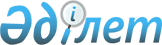 Об утверждении нормативно-технического документа в сфере газа и газоснабженияПриказ Министра энергетики Республики Казахстан от 29 декабря 2017 года № 491. Зарегистрирован в Министерстве юстиции Республики Казахстан 26 февраля 2018 года № 16429.
      В соответствии с подпунктом 32) пункта 16 Положения о Министерстве энергетики Республики Казахстан, утвержденного постановлением Правительства Республики Казахстан от 19 сентября 2014 года № 994, ПРИКАЗЫВАЮ:
      Сноска. Преамбула – в редакции приказа Министра энергетики РК от 23.08.2021 № 272 (вводится в действие по истечении десяти календарных дней после дня его первого официального опубликования).


      1. Утвердить прилагаемую Методику перерасчета показаний приборов учета без корректоров путем приведения рабочих параметров газа к стандартным условиям.
      2. Департаменту развития газовой промышленности Министерства энергетики Республики Казахстан в установленном законодательством Республики Казахстан порядке обеспечить:
      1) государственную регистрацию настоящего приказа в Министерстве юстиции Республики Казахстан;
      2) в течение десяти календарных дней со дня государственной регистрации настоящего приказа направление его копии в печатном и электронном виде на казахском и русском языках в Республиканское государственное предприятие на праве хозяйственного ведения "Республиканский центр правовой информации Министерства юстиции Республики Казахстан" для официального опубликования и включения в Эталонный контрольный банк нормативных правовых актов Республики Казахстан;
      3) в течение десяти календарных дней после государственной регистрации настоящего приказа направление его копии на официальное опубликование в периодические печатные издания;
      4) размещение настоящего приказа на официальном интернет-ресурсе Министерства энергетики Республики Казахстан;
      5) в течение десяти рабочих дней после государственной регистрации настоящего приказа в Министерстве юстиции Республики Казахстан представление в Департамент юридической службы Министерства энергетики Республики Казахстан сведений об исполнении мероприятий, предусмотренных подпунктами 2), 3) и 4) настоящего пункта.
      3. Контроль за исполнением настоящего приказа возложить на курирующего вице-министра энергетики Республики Казахстан.
      4. Настоящий приказ вводится в действие по истечении десяти календарных дней после дня его первого официального опубликования.
      "СОГЛАСОВАН"
Министр по инвестициям и развитию
Республики Казахстан
___________ Ж. Касымбек
"___" _________ 201_ года 
      "СОГЛАСОВАН" 
Министр национальной экономики
Республики Казахстан
___________ Т. Сулейменов
"___" _________ 201_ года  Методика перерасчета показаний приборов учета без корректоров путем приведения рабочих параметров газа к стандартным условиям  Глава 1. Общие положения 
      1. Настоящая Методика перерасчета показаний приборов учета без корректоров путем приведения рабочих параметров газа к стандартным условиям (далее – Методика) разработана в соответствии с подпунктом 16) пункта 16 Положения о Министерстве энергетики Республики Казахстан, утвержденного постановлением Правительства Республики Казахстан от 19 сентября 2014 года № 994, и предназначена для перерасчета показаний прибора учета (далее – ПУ) без корректоров путем приведения рабочих параметров газа к стандартным условиям согласно ГОСТ 2939-63 "Газы. Условия для определения объема" (далее – ГОСТ 2939-63). 
      2. Методика применяется при учете товарного газа с помощью бытовых приборов учета газа, устанавливаемых вне помещений. Глава 2. Перерасчет показаний приборов учета без корректоров путем приведения рабочих параметров газа к стандартным условиям
      3. Учет товарного газа, подаваемого в систему распределения газа через газораспределительную станцию, производится по приборам учета, где фактические объемы проходящего газа приводятся к объемам при стандартных условиях по температуре, а именно tcm= 20°С (293,15°К) и Р = 760 миллиметров ртутного столба (101325 Па) (далее - стандартные условия). В соответствии с ГОСТ 2939-63 для объективной оценки учета газа на узлах коммерческого учета газа и на приборе учета необходимо производить коррекцию объемов газа, с пересчетом их на объемы при стандартных условиях.
      4. Учет объема поставляемого газа потребителям производится по приборам учета с использованием приборов с корректорами по объему газа согласно ГОСТ 2939-63.
      Корректировка объема поставляемого газа потребителям с использованием приборов без корректоров по температуре и давлению производится расчетным методом в соответствии с требованиями настоящей Методики.
      Реализация газа коммунально-бытовым и бытовым потребителям производится по приборам учета с использованием приборов с корректорами и без корректоров по температуре и давлению.
      5. В работе с потребителями используются среднемесячные поправочные коэффициенты для перерасчета объемов поставленного газа к стандартным условиям за расчетный период.
      Расчетным периодом называется период, за который определяется объем поставленного газа, производятся взаиморасчеты между поставщиком и потребителем за поставленный газ. Расчетный период равен одному календарному месяцу, исчисляемому с 1 по последнее число месяца.
      6. Поправочные коэффициенты для перерасчета объемов поставленного газа к стандартным условиям (по ГОСТ 2939-63) за расчетный месяц рассчитываются с учетом регионального значения барометрического давления и среднемесячной температуры наружного воздуха по формуле: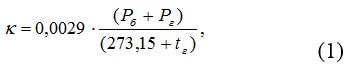 
      где к - поправочный коэффициент для перерасчета объемов поставленного газа к стандартным условиям;
      0,0029 - коэффициент приведения к стандартным условиям, полученный при делении стандартной температуры равной 293,15°К и стандартного давления, равного 101325 Па;
      Рг - избыточное давление газа, подаваемого бытовым потребителям (2000 Па);
      Рб - барометрическое давление в районе газоснабжения, Па, определяемое по данным соответствующего территориального отделения метеорологической службы;
      273,15 - коэффициент перевода значения температуры в градусах по шкале Цельсия в термодинамическую температуру в Кельвинах; 
      tг - средняя температура газа в приборе, которая рассчитывается по формуле (2) за расчетный период в зависимости от места расположения ПУ или принимается согласно определениям температуры газа, проходящего через прибор с учетом его месторасположения, или значениям температуры газа в приборе tг в зависимости от температуры наружного воздуха, рассчитанного по формуле (2) согласно приложениям 1 и 2 к настоящей Методике.
      В случае наружного расположения прибора температура газа в ПУ приравнивается к температуре наружного воздуха, согласно приложению 1 к настоящей Методике.
      7. Значения температуры газа в приборе tг в зависимости от температуры наружного воздуха, определяется по формуле: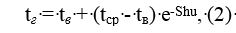 
      где Shu = 0,546 - число Шухова для вводов из стальных труб;
      е = 2,72 - основание натурального логарифма;
      tср - средняя температура наружного воздуха за месяц принимается по фактическим данным, представленным соответствующим территориальным отделением метеорологической службы;
      tв - средняя температура воздуха, 20°С.
      Значения температуры газа в приборе tг в зависимости от температуры наружного воздуха, рассчитанные по формуле (2) для ряда средних значений, представлены в приложении 2 к настоящей Методике.
      8. При расчете ежемесячных коэффициентов применяются фактические усредненные данные по температуре и барометрическому давлению соответствующего региона за расчетный период. Фактические данные представляются соответствующим территориальным отделением метеорологической службы на основании договора.
      9. Компенсируемый объем газа, м3, определяется по формуле: 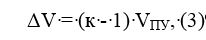 
      где 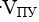  - объем потребления газа за месяц по показаниям ПУ. 


      Также можно определить откорректированный объем газа в стандартных условиях, используемый при взаиморасчетах с потребителями, по формуле: 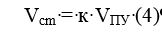 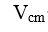 - объем газа в стандартных условиях.

 Определение температуры газа, проходящего через прибор с учетом его месторасположения Значения температуры газа в приборах tг в зависимости от температуры наружного воздуха, рассчитанные по формуле (2)
					© 2012. РГП на ПХВ «Институт законодательства и правовой информации Республики Казахстан» Министерства юстиции Республики Казахстан
				
      Министр энергетики 
Республики Казахстан

К. Бозумбаев 
Утверждена
приказом Министра энергетики
Республики Казахстан 
от 29 декабря 2017 года № 491 Приложение 1 
к Методике перерасчета показаний 
приборов учета без корректоров
путем приведения рабочих параметров 
газа к стандартным условиям 
Месторасположение прибора учета
Температура газа в приборе учета, tг °С 
Температура газа в приборе учета, tг °С 
Поправочный коэффициент, к
Месторасположение прибора учета
в отопительный период (с октября по апрель месяцы)
в летний период (с мая по сентябрь месяцы)
Поправочный коэффициент, к
Наружное расположение
tср
tср
Рассчитывается по формуле (1)Приложение 2 
к Методике перерасчета показаний 
приборов учета без корректоров 
путем приведения рабочих параметров 
газа к стандартным условиям 
Значения tcp
Значения tг
Значения tcp
Значения tг
36,0
29,3
-1,0
7,8
34,0
28,1
-2.0
7,3
32,0
26,9
-3,0
6,7
30,0
25,8
-4,0
6,1
28,0
24,6
-5,0
5,5
26,0
23,5
-6,0
4,9
24,0
22,3
-7,0
4,4
22,0
21,2
-8,0
3,8
20,0
20,0
-9,0
3,2
18,0
18,8
-10,0
2,6
16,0
17,7
-12,0
1,5
14,0
16,5
-14,0
0,3
12,0
15,4
-16,0
-0,8
10,0
14,2
-18,0
-2,0
9,0
13,6
-20,0
-3,2
8,0
13,1
-22,0
-4,3
7,0
12,5
-24,0
-5,5
6,0
11,9
-26,0
-6,6
5,0
11,3
-28,0
-7,8
4,0
10,7
-30,0
-9,0
3,0
10,2
-32,0
-10,1
2,0
9,6
-34,0
-11,3
1,0
9,0
-36,0
-12,4
0,0
8,4
-38,0
-13,6